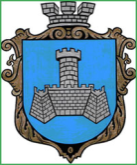 Українам. Хмільник  Вінницької областіР О З П О Р Я Д Ж Е Н Н Я МІСЬКОГО  ГОЛОВИ від   06  листопада 2020 р.                                                 №405-р                                                     Про проведення   позачерговогозасідання виконкому міської ради      Розглянувши службові  записки головного спеціаліста юридичного відділу міської ради Тендерис О.В. від 30.10.2020 року №3474\01-20, від 30.10.2020року №3475\01-20 та від 05.11.2020року №3515\01-20, начальника служби у справах дітей міської ради Тишкевича Ю.І. від 27.10.2020 року №3443\01-27, та від 03.11.2020 року №3498\01-27, начальника фінансового управління міської ради Тищенко Т.П. від 06.11.2020 року №3527\01-21 відповідно до п.п.2.2.3 пункту 2.2 розділу 2 Положення про виконавчий комітет Хмільницької міської ради 7 скликання, затвердженого  рішенням 46 сесії міської ради 7 скликання від 22.12.2017р. №1270, керуючись ст.42,ст.59 Закону України „Про місцеве самоврядування в Україні”:Провести  позачергове засідання виконкому  міської ради 09.11.2020 року о 15.00 год., на яке винести наступні питання:2.Загальному відділу міської ради  (І.М.Белзі) довести це  розпорядження до членів виконкому міської ради та всіх зацікавлених суб’єктів.3.Контроль за виконанням цього розпорядження залишаю за собою.                 Міський голова                             С.Б.РедчикС.П.МаташІ.М.БелзаН.А.Буликова1Про затвердження Положення про преміювання, надання матеріальної допомоги та встановлення надбавки до посадового окладу працівникам Комунального закладу «Соколівський сільський Будинок культури» Хмільницької міської ради Про затвердження Положення про преміювання, надання матеріальної допомоги та встановлення надбавки до посадового окладу працівникам Комунального закладу «Соколівський сільський Будинок культури» Хмільницької міської ради Про затвердження Положення про преміювання, надання матеріальної допомоги та встановлення надбавки до посадового окладу працівникам Комунального закладу «Соколівський сільський Будинок культури» Хмільницької міської ради Про затвердження Положення про преміювання, надання матеріальної допомоги та встановлення надбавки до посадового окладу працівникам Комунального закладу «Соколівський сільський Будинок культури» Хмільницької міської ради Про затвердження Положення про преміювання, надання матеріальної допомоги та встановлення надбавки до посадового окладу працівникам Комунального закладу «Соколівський сільський Будинок культури» Хмільницької міської ради Про затвердження Положення про преміювання, надання матеріальної допомоги та встановлення надбавки до посадового окладу працівникам Комунального закладу «Соколівський сільський Будинок культури» Хмільницької міської ради Про затвердження Положення про преміювання, надання матеріальної допомоги та встановлення надбавки до посадового окладу працівникам Комунального закладу «Соколівський сільський Будинок культури» Хмільницької міської ради Про затвердження Положення про преміювання, надання матеріальної допомоги та встановлення надбавки до посадового окладу працівникам Комунального закладу «Соколівський сільський Будинок культури» Хмільницької міської ради Доповідає: Пальонко  Юрій   АнатолійовичДоповідає: Пальонко  Юрій   АнатолійовичДоповідає: Пальонко  Юрій   АнатолійовичДоповідає: Пальонко  Юрій   АнатолійовичДиректор Комунального закладу «Соколівський сільський Будинок Культури» Хмільницької міської радиДиректор Комунального закладу «Соколівський сільський Будинок Культури» Хмільницької міської радиДиректор Комунального закладу «Соколівський сільський Будинок Культури» Хмільницької міської радиДиректор Комунального закладу «Соколівський сільський Будинок Культури» Хмільницької міської ради2Про розгляд заяви ФОП Бонсевича С.К.Про розгляд заяви ФОП Бонсевича С.К.Про розгляд заяви ФОП Бонсевича С.К.Про розгляд заяви ФОП Бонсевича С.К.Про розгляд заяви ФОП Бонсевича С.К.Про розгляд заяви ФОП Бонсевича С.К.Про розгляд заяви ФОП Бонсевича С.К.Про розгляд заяви ФОП Бонсевича С.К.Доповідає:  Мазур Олена МиколаївнаДоповідає:  Мазур Олена МиколаївнаДоповідає:  Мазур Олена МиколаївнаДоповідає:  Мазур Олена МиколаївнаВ.о. начальника управління економічного розвитку та євроінтеграції міської радиВ.о. начальника управління економічного розвитку та євроінтеграції міської радиВ.о. начальника управління економічного розвитку та євроінтеграції міської радиВ.о. начальника управління економічного розвитку та євроінтеграції міської ради3Про розгляд заяви ФОП Бонсевича Д.С.Про розгляд заяви ФОП Бонсевича Д.С.Про розгляд заяви ФОП Бонсевича Д.С.Про розгляд заяви ФОП Бонсевича Д.С.Про розгляд заяви ФОП Бонсевича Д.С.Про розгляд заяви ФОП Бонсевича Д.С.Про розгляд заяви ФОП Бонсевича Д.С.Про розгляд заяви ФОП Бонсевича Д.С.Доповідає:   Мазур Олена МиколаївнаДоповідає:   Мазур Олена МиколаївнаДоповідає:   Мазур Олена МиколаївнаДоповідає:   Мазур Олена МиколаївнаВ.о. начальника управління економічного розвитку та євроінтеграції міської радиВ.о. начальника управління економічного розвитку та євроінтеграції міської радиВ.о. начальника управління економічного розвитку та євроінтеграції міської радиВ.о. начальника управління економічного розвитку та євроінтеграції міської ради4Про розгляд заяви ФОП Бонсевич В.Ю.Про розгляд заяви ФОП Бонсевич В.Ю.Про розгляд заяви ФОП Бонсевич В.Ю.Про розгляд заяви ФОП Бонсевич В.Ю.Про розгляд заяви ФОП Бонсевич В.Ю.Про розгляд заяви ФОП Бонсевич В.Ю.Про розгляд заяви ФОП Бонсевич В.Ю.Про розгляд заяви ФОП Бонсевич В.Ю.Доповідає:  Мазур Олена Миколаївна  Доповідає:  Мазур Олена Миколаївна  Доповідає:  Мазур Олена Миколаївна  Доповідає:  Мазур Олена Миколаївна  Доповідає:  Мазур Олена Миколаївна  В.о. начальника управління економічного розвитку та євроінтеграції міської радиВ.о. начальника управління економічного розвитку та євроінтеграції міської радиВ.о. начальника управління економічного розвитку та євроінтеграції міської ради5Про внесення змін до рішення виконавчого комітету Хмільницької міської ради від 22.01.2020 р. №29 «Про встановлення лімітів споживання енергоносіїв та водопостачання бюджетним  установам Хмільницької міської територіальної громади на 2020 рік»Про внесення змін до рішення виконавчого комітету Хмільницької міської ради від 22.01.2020 р. №29 «Про встановлення лімітів споживання енергоносіїв та водопостачання бюджетним  установам Хмільницької міської територіальної громади на 2020 рік»Про внесення змін до рішення виконавчого комітету Хмільницької міської ради від 22.01.2020 р. №29 «Про встановлення лімітів споживання енергоносіїв та водопостачання бюджетним  установам Хмільницької міської територіальної громади на 2020 рік»Про внесення змін до рішення виконавчого комітету Хмільницької міської ради від 22.01.2020 р. №29 «Про встановлення лімітів споживання енергоносіїв та водопостачання бюджетним  установам Хмільницької міської територіальної громади на 2020 рік»Про внесення змін до рішення виконавчого комітету Хмільницької міської ради від 22.01.2020 р. №29 «Про встановлення лімітів споживання енергоносіїв та водопостачання бюджетним  установам Хмільницької міської територіальної громади на 2020 рік»Про внесення змін до рішення виконавчого комітету Хмільницької міської ради від 22.01.2020 р. №29 «Про встановлення лімітів споживання енергоносіїв та водопостачання бюджетним  установам Хмільницької міської територіальної громади на 2020 рік»Про внесення змін до рішення виконавчого комітету Хмільницької міської ради від 22.01.2020 р. №29 «Про встановлення лімітів споживання енергоносіїв та водопостачання бюджетним  установам Хмільницької міської територіальної громади на 2020 рік»Про внесення змін до рішення виконавчого комітету Хмільницької міської ради від 22.01.2020 р. №29 «Про встановлення лімітів споживання енергоносіїв та водопостачання бюджетним  установам Хмільницької міської територіальної громади на 2020 рік»Доповідає:  Мазур Олена Миколаївна  Доповідає:  Мазур Олена Миколаївна  Доповідає:  Мазур Олена Миколаївна  Доповідає:  Мазур Олена Миколаївна  Доповідає:  Мазур Олена Миколаївна  Доповідає:  Мазур Олена Миколаївна  Доповідає:  Мазур Олена Миколаївна  В.о. начальника управління економічного розвитку та євроінтеграції міської ради6Про розгляд клопотань юридичних та фізичних осіб з питань видалення деревонасаджень у населених пунктах Хмільницької міської об'єднаної територіальної громадиПро розгляд клопотань юридичних та фізичних осіб з питань видалення деревонасаджень у населених пунктах Хмільницької міської об'єднаної територіальної громадиПро розгляд клопотань юридичних та фізичних осіб з питань видалення деревонасаджень у населених пунктах Хмільницької міської об'єднаної територіальної громадиПро розгляд клопотань юридичних та фізичних осіб з питань видалення деревонасаджень у населених пунктах Хмільницької міської об'єднаної територіальної громадиПро розгляд клопотань юридичних та фізичних осіб з питань видалення деревонасаджень у населених пунктах Хмільницької міської об'єднаної територіальної громадиПро розгляд клопотань юридичних та фізичних осіб з питань видалення деревонасаджень у населених пунктах Хмільницької міської об'єднаної територіальної громадиПро розгляд клопотань юридичних та фізичних осіб з питань видалення деревонасаджень у населених пунктах Хмільницької міської об'єднаної територіальної громадиПро розгляд клопотань юридичних та фізичних осіб з питань видалення деревонасаджень у населених пунктах Хмільницької міської об'єднаної територіальної громадиДоповідає:  Сташок Ігор ГеоргійовичДоповідає:  Сташок Ігор ГеоргійовичДоповідає:  Сташок Ігор ГеоргійовичДоповідає:  Сташок Ігор ГеоргійовичДоповідає:  Сташок Ігор ГеоргійовичДоповідає:  Сташок Ігор ГеоргійовичНачальник управління ЖКГ та КВ міської ради      Начальник управління ЖКГ та КВ міської ради      7Про взяття Ч.О.М. на квартирний облік на поліпшення житлових умовПро взяття Ч.О.М. на квартирний облік на поліпшення житлових умовПро взяття Ч.О.М. на квартирний облік на поліпшення житлових умовПро взяття Ч.О.М. на квартирний облік на поліпшення житлових умовПро взяття Ч.О.М. на квартирний облік на поліпшення житлових умовПро взяття Ч.О.М. на квартирний облік на поліпшення житлових умовПро взяття Ч.О.М. на квартирний облік на поліпшення житлових умовПро взяття Ч.О.М. на квартирний облік на поліпшення житлових умовДоповідає:  Сташок Ігор ГеоргійовичДоповідає:  Сташок Ігор ГеоргійовичДоповідає:  Сташок Ігор ГеоргійовичДоповідає:  Сташок Ігор ГеоргійовичДоповідає:  Сташок Ігор ГеоргійовичНачальник управління ЖКГ та КВ міської ради      Начальник управління ЖКГ та КВ міської ради      Начальник управління ЖКГ та КВ міської ради      8Про розгляд заяв М.Н.А., М.Т.В., М.А.С. щодо надання дозволу на продаж квартири, де право користування має малолітня М.С.А., 20___р.н.Про розгляд заяв М.Н.А., М.Т.В., М.А.С. щодо надання дозволу на продаж квартири, де право користування має малолітня М.С.А., 20___р.н.Про розгляд заяв М.Н.А., М.Т.В., М.А.С. щодо надання дозволу на продаж квартири, де право користування має малолітня М.С.А., 20___р.н.Про розгляд заяв М.Н.А., М.Т.В., М.А.С. щодо надання дозволу на продаж квартири, де право користування має малолітня М.С.А., 20___р.н.Про розгляд заяв М.Н.А., М.Т.В., М.А.С. щодо надання дозволу на продаж квартири, де право користування має малолітня М.С.А., 20___р.н.Про розгляд заяв М.Н.А., М.Т.В., М.А.С. щодо надання дозволу на продаж квартири, де право користування має малолітня М.С.А., 20___р.н.Про розгляд заяв М.Н.А., М.Т.В., М.А.С. щодо надання дозволу на продаж квартири, де право користування має малолітня М.С.А., 20___р.н.Про розгляд заяв М.Н.А., М.Т.В., М.А.С. щодо надання дозволу на продаж квартири, де право користування має малолітня М.С.А., 20___р.н.Доповідає: Тишкевич Юрій ІвановичНачальник служби у справах дітей міської ради     Начальник служби у справах дітей міської ради     Начальник служби у справах дітей міської ради     Начальник служби у справах дітей міської ради     Начальник служби у справах дітей міської ради     Начальник служби у справах дітей міської ради     Начальник служби у справах дітей міської ради     9Про внесення змін до рішення виконкому Хмільницької міської ради від 21.10.2020р. №368 «Про припинення функціонування Прийомної сім'ї Ш.П.В. та Ш.Г.В.»Про внесення змін до рішення виконкому Хмільницької міської ради від 21.10.2020р. №368 «Про припинення функціонування Прийомної сім'ї Ш.П.В. та Ш.Г.В.»Про внесення змін до рішення виконкому Хмільницької міської ради від 21.10.2020р. №368 «Про припинення функціонування Прийомної сім'ї Ш.П.В. та Ш.Г.В.»Про внесення змін до рішення виконкому Хмільницької міської ради від 21.10.2020р. №368 «Про припинення функціонування Прийомної сім'ї Ш.П.В. та Ш.Г.В.»Про внесення змін до рішення виконкому Хмільницької міської ради від 21.10.2020р. №368 «Про припинення функціонування Прийомної сім'ї Ш.П.В. та Ш.Г.В.»Про внесення змін до рішення виконкому Хмільницької міської ради від 21.10.2020р. №368 «Про припинення функціонування Прийомної сім'ї Ш.П.В. та Ш.Г.В.»Про внесення змін до рішення виконкому Хмільницької міської ради від 21.10.2020р. №368 «Про припинення функціонування Прийомної сім'ї Ш.П.В. та Ш.Г.В.»Про внесення змін до рішення виконкому Хмільницької міської ради від 21.10.2020р. №368 «Про припинення функціонування Прийомної сім'ї Ш.П.В. та Ш.Г.В.»Доповідає: Тишкевич Юрій Іванович                  Доповідає: Тишкевич Юрій Іванович                  Начальник служби у справах дітей міської ради  Начальник служби у справах дітей міської ради  Начальник служби у справах дітей міської ради  Начальник служби у справах дітей міської ради  Начальник служби у справах дітей міської ради  Начальник служби у справах дітей міської ради  10Про розгляд ухвали Шевченківського районного суду м.Києва від 15.07.2020 року по справі №761\43925\19, у зв’язку з необхідністю виконання ухвали Шевченківського районного суду м.Києва від 15.07.2020р., справа №761\925\19.Про розгляд ухвали Шевченківського районного суду м.Києва від 15.07.2020 року по справі №761\43925\19, у зв’язку з необхідністю виконання ухвали Шевченківського районного суду м.Києва від 15.07.2020р., справа №761\925\19.Про розгляд ухвали Шевченківського районного суду м.Києва від 15.07.2020 року по справі №761\43925\19, у зв’язку з необхідністю виконання ухвали Шевченківського районного суду м.Києва від 15.07.2020р., справа №761\925\19.Про розгляд ухвали Шевченківського районного суду м.Києва від 15.07.2020 року по справі №761\43925\19, у зв’язку з необхідністю виконання ухвали Шевченківського районного суду м.Києва від 15.07.2020р., справа №761\925\19.Про розгляд ухвали Шевченківського районного суду м.Києва від 15.07.2020 року по справі №761\43925\19, у зв’язку з необхідністю виконання ухвали Шевченківського районного суду м.Києва від 15.07.2020р., справа №761\925\19.Про розгляд ухвали Шевченківського районного суду м.Києва від 15.07.2020 року по справі №761\43925\19, у зв’язку з необхідністю виконання ухвали Шевченківського районного суду м.Києва від 15.07.2020р., справа №761\925\19.Про розгляд ухвали Шевченківського районного суду м.Києва від 15.07.2020 року по справі №761\43925\19, у зв’язку з необхідністю виконання ухвали Шевченківського районного суду м.Києва від 15.07.2020р., справа №761\925\19.Про розгляд ухвали Шевченківського районного суду м.Києва від 15.07.2020 року по справі №761\43925\19, у зв’язку з необхідністю виконання ухвали Шевченківського районного суду м.Києва від 15.07.2020р., справа №761\925\19.Доповідає: Тишкевич Юрій Іванович                  Доповідає: Тишкевич Юрій Іванович                  Доповідає: Тишкевич Юрій Іванович                  Начальник служби у справах дітей міської ради  Начальник служби у справах дітей міської ради  Начальник служби у справах дітей міської ради  Начальник служби у справах дітей міської ради  Начальник служби у справах дітей міської ради  11Про проект рішення міської ради «Про затвердження звіту про виконання бюджету Хмільницької міської об’єднаної територіальної громади за 9 місяців 2020 року»Про проект рішення міської ради «Про затвердження звіту про виконання бюджету Хмільницької міської об’єднаної територіальної громади за 9 місяців 2020 року»Про проект рішення міської ради «Про затвердження звіту про виконання бюджету Хмільницької міської об’єднаної територіальної громади за 9 місяців 2020 року»Про проект рішення міської ради «Про затвердження звіту про виконання бюджету Хмільницької міської об’єднаної територіальної громади за 9 місяців 2020 року»Про проект рішення міської ради «Про затвердження звіту про виконання бюджету Хмільницької міської об’єднаної територіальної громади за 9 місяців 2020 року»Про проект рішення міської ради «Про затвердження звіту про виконання бюджету Хмільницької міської об’єднаної територіальної громади за 9 місяців 2020 року»Про проект рішення міської ради «Про затвердження звіту про виконання бюджету Хмільницької міської об’єднаної територіальної громади за 9 місяців 2020 року»Про проект рішення міської ради «Про затвердження звіту про виконання бюджету Хмільницької міської об’єднаної територіальної громади за 9 місяців 2020 року»Доповідає: Тищенко Тетяна ПетрівнаНачальник фінансового управління міської ради       Начальник фінансового управління міської ради       Начальник фінансового управління міської ради       Начальник фінансового управління міської ради       Начальник фінансового управління міської ради       Начальник фінансового управління міської ради       Начальник фінансового управління міської ради       12Про уточнення бюджетних призначеньПро уточнення бюджетних призначеньПро уточнення бюджетних призначеньПро уточнення бюджетних призначеньПро уточнення бюджетних призначеньПро уточнення бюджетних призначеньПро уточнення бюджетних призначеньПро уточнення бюджетних призначеньДоповідає: Тищенко Тетяна ПетрівнаНачальник фінансового управління міської ради       Начальник фінансового управління міської ради       Начальник фінансового управління міської ради       Начальник фінансового управління міської ради       Начальник фінансового управління міської ради       Начальник фінансового управління міської ради       Начальник фінансового управління міської ради       13Про розгляд заяви Коваль М.М.Про розгляд заяви Коваль М.М.Про розгляд заяви Коваль М.М.Про розгляд заяви Коваль М.М.Про розгляд заяви Коваль М.М.Про розгляд заяви Коваль М.М.Про розгляд заяви Коваль М.М.Про розгляд заяви Коваль М.М.Доповідає: Тендерис Оксана ВасилівнаГоловний спеціаліст юридичного відділу міської радиГоловний спеціаліст юридичного відділу міської радиГоловний спеціаліст юридичного відділу міської радиГоловний спеціаліст юридичного відділу міської радиГоловний спеціаліст юридичного відділу міської радиГоловний спеціаліст юридичного відділу міської радиГоловний спеціаліст юридичного відділу міської ради14Про розгляд заяви Булавенко Л.Д.Про розгляд заяви Булавенко Л.Д.Про розгляд заяви Булавенко Л.Д.Про розгляд заяви Булавенко Л.Д.Про розгляд заяви Булавенко Л.Д.Про розгляд заяви Булавенко Л.Д.Про розгляд заяви Булавенко Л.Д.Про розгляд заяви Булавенко Л.Д.Доповідає: Тендерис Оксана ВасилівнаГоловний спеціаліст юридичного відділу міської радиГоловний спеціаліст юридичного відділу міської радиГоловний спеціаліст юридичного відділу міської радиГоловний спеціаліст юридичного відділу міської радиГоловний спеціаліст юридичного відділу міської радиГоловний спеціаліст юридичного відділу міської радиГоловний спеціаліст юридичного відділу міської ради15Про функціонування катамаранів у міському парку ім.Т.Г.ШевченкаПро функціонування катамаранів у міському парку ім.Т.Г.ШевченкаПро функціонування катамаранів у міському парку ім.Т.Г.ШевченкаПро функціонування катамаранів у міському парку ім.Т.Г.ШевченкаПро функціонування катамаранів у міському парку ім.Т.Г.ШевченкаПро функціонування катамаранів у міському парку ім.Т.Г.ШевченкаПро функціонування катамаранів у міському парку ім.Т.Г.ШевченкаПро функціонування катамаранів у міському парку ім.Т.Г.ШевченкаДоповідає: Буликова Надія АнатоліївнаНачальник юридичного відділу міської радиНачальник юридичного відділу міської радиНачальник юридичного відділу міської радиНачальник юридичного відділу міської радиНачальник юридичного відділу міської радиНачальник юридичного відділу міської радиНачальник юридичного відділу міської ради